Derbyshire Federation of WIsThe Show is to be held at Locko ParkThis booklet contains ALL schedules and details for competitions at Derbyshire County Show.If you need any further information about any of the schedules please do not hesitate to contact the relevant person named in this booklet.Please ensure that all entrants see a copy of this booklet, especially details for submitting entry forms, taking and displaying entries, and collection of entries at the close of the show.You may make copies as you require, download them from the DFWI website, DFWI Facebook or on request to Derbyshire House (send an A5 stamped addressed envelope).We look forward to seeing you at the Show.Good Luck.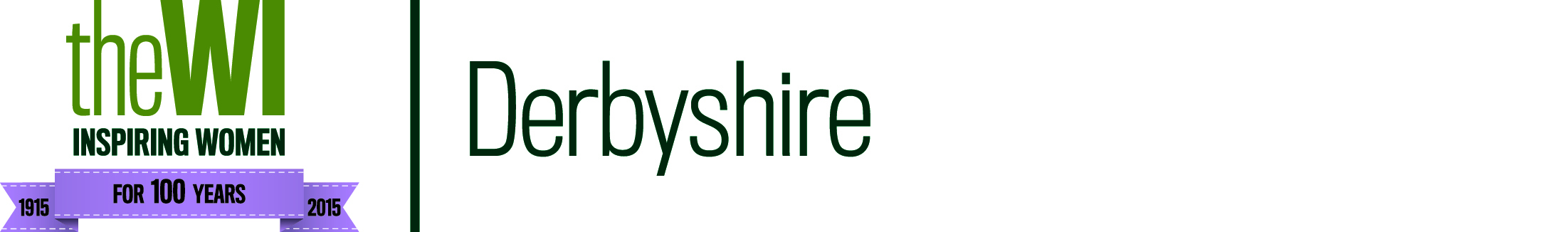 Schedules forDerbyshire County ShowSunday 24 June 2018Closing date for ALL entries Friday 25 May 2018This booklet contains ALL schedules for this showIndividual themes applyHOME ECONOMICS OPEN CLASSESOrganised in conjunction with Derbyshire Federation of WIsOpen to WI members and members of the publicEntry fee - £1.50 per itemPrize Money   1st £5.00   2nd £3.00   3rd £2.00Closing Date for applications: Friday 25 May 2018Class 1    Boxing Day Piccalilli (to given recipe)Tip – Only use a metal vinegar proof lid.  Please do not use commercial jars.Class 2   Centenary Cake – decoration only to be judged.Class 3   Harvest Seeded Loaf - (made in a bread maker)Class 4   Anyone for Wimbledon – strawberry dessert for oneClass 5   3 Simnel Muffins - (to given recipe)Class 6   Wedding Flower CorsageClass 7    Men Only Class - 3 Diwali SamosasClass 8    Children under 7 years of age – 1 DecoratedGingerbread Person (biscuit can be bought)Class 9   Children 7-11 years – Pizza for a Birthday Party (base can be bought)Class 10 Young People 12-16 years – 3 Valentine Decorated Shortbread Biscuits (biscuits to be made and decorated)Classes 1 – 6 are open to everyone, Classes 7 – 10 as shownEnquiries and entry forms (enclosing a 110 x 220 mm (DL) SAE for return of labels & information) to: Maureen Anderson15 Victoria Street, Melbourne, Derbys, DE73 8FRTel: 01332 863 901 email: maureen.anderson1953@yahoo.co.ukClosing date for entries: FRIDAY 22 June 2018BERRY PHOTOGRAPHIC COMPETITIONTo be judged in June and displayed at Derbyshire County and Bakewell ShowsTHEME “Seashells in the Sand”Competition Rules:To be judged prior to display at both Derbyshire County and Bakewell Shows. Visitor’s Choice competition may be held at both shows.Photographs to be no more than A4 size including mount only, no frame.Unmounted or oversized photographs will not be accepted.Remember that photographs are displayed in the variable atmosphere of tents!Entry to have your name, address and Institute on reverse.Entry fee £1.50 - only one entry per member.Please send a sae for return of photograph if you are unable to arrange collection from Derbyshire House (after 5th September) – ensuring that packaging, envelope and stamps are appropriate.Enquiries and entries to: Sheila Berry, Derbyshire House, Sherwin Street, Derby, DE22 1GPTel: 01142483144WENDA WEBB ART COMPETITIONTHEME: “Sea Holly in Sand Dunes”Competition Rules:Visitor’s Choice competition may be held at the show.Picture, landscape or portrait, must be no larger than 16”x 12” (41 x 30.5 cm) including frame OR no larger than 16”x 12” (41 x 30.5 cm) including mount but sealed in plastic cover.Picture must have been completed within the last 12 months and be entrant’s own work.An appropriate table easel or stand should be provided with the picture.Picture and easel to have tags (supplied by DFWI) attached.The organisers take no responsibility for loss or damage.Entry fee £3.00Enquiries and entries to: Sheila Berry, Derbyshire House, Sherwin Street, Derby, DE22 1GPTel: 01142483144    07773 020 869RECIPE FOR BOXING DAY PICCALILLIIngredients1 cauliflower, broken into florets   450g pickling/small onions2 garlic cloves    1.4 litres white malt vinegar   450g sugar    2 tsps salt50g English Mustard    115g plain flour    25g turmeric    1 tsp coriander900g mixed vegetables cut into 1” lengths – choose from beans, cucumber, courgettes, green tomatoesMethod1. In a large preserving pan simmer the cauliflower and onions in 1.1 litres of vinegar for 10 minutes.2. Add the other vegetables, garlic and sugar and cook for a further 10 minutes.3. Mix the mustard, flour and salt with the remaining vinegar and add to the cooked vegetables, stirring all the time to prevent lumps forming.4. Stir well and simmer for a further 10 minutes.5. Spoon into cooled sterilised jars and seal with vinegar proof lids.  Label and store for at least two weeks before eating.RECIPE FOR SIMNEL MUFFINSIngredients250g mixed fruit    zest and juice of 1 orange    175g butter175g caster sugar   3 eggs, beaten   300g self raising flour   1 tsp mixed spice5 tbsps milk    ½ tsp nutmeg    175g marzipan    200g icing sugar2 tbsps orange juice for mixing    mini eggsMethod1. Preheat oven to 160C fan/180C/Gas 4.2. Put the fruit in a bowl, add the zest and juice and soak for one hour or microwave on medium for 2 minutes.3. Beat together the butter and sugar, when creamed add the eggs and milk, fold in the flour and spices.  When light and fluffy stir in the fruit.4. Place 12 muffin cases in a muffin tin and half fill each with the mixture. Divide the marzipan into 12 equal pieces, roll into balls, flatten with thumb to size of muffin case. Put one in each case, add remaining mixture equally.5. Bake for 25/30 minutes until golden brown and firm. Remove from oven and allow to cool.6. Mix orange juice with icing sugar to form a thick icing and drizzle over muffins. Decorate with the eggs.Enquiries and entries to: Maureen Anderson15 Victoria Street, Melbourne, Derbys, DE73 8FRTel: 01332 863 901    maureen.anderson1953@yahoo.co.ukCRAFT OPEN CLASSESOpen to all members of the public. Entry fee - £1.50 per itemPrize Money    1st £5.00        2nd £3.00    3rd £2.00Class A  Crochet Octopus using one of the free patterns from               RAVELRY called Octopus for a preemie*Class B  Premature Baby Jacket and Hat using suitable baby   yarn*Class C Cross Stitched Seaside Postcard	  max size 17.8 x 12.7 cmClass D Seaside themed Patchwork Bag	  max overall size 30cm excluding handlesClass E  Small Hand Felted Seaside ItemClass F Hand Embroidered Flag with stick for a sandcastle	  max size 15 x 10.1 cm HINT – most marks for craft items are lost for workmanship and finish – refer to ‘On with the Show’ 2015 edition for further details.* if entrants would like to donate the finished items they will be given to the Royal Derby or Sheffield Premature Baby Units.Enquiries and entries to: Julie Rowlinson, 142 Wilsthorpe Road,Breaston, Derbys DE72 3AGTel: 01332 875 156     07900 241 886      jools.r@tiscali.co.ukHOME ECONOMICS CO-OPERATIVETheme: “Celebrations”Entry fee £7.50A display of two savoury and two sweet dishes plus a floral exhibit, to illustrate the theme, on a square base not to exceed 24”x24” (61 x 61 cm), covered using any media (eg fabric, card).Staging items and two accessories may be used with the display.Do not use items which could give risk of food poisoning.Do not use items of food which contain perishable ingredients that deteriorate easily if not refrigerated, such as pate, fish, cream, rice, raw eggs and yogurt.Marks: Interpretation 20, Staging 20, each item 20 = 140Enquiries and entries to: Maureen Anderson15 Victoria Street, Melbourne, Derbys, DE73 8FRTel: 01332 863 901  maureen.anderson1953@yahoo.co.ukCRAFT CO-OPERATIVE COMPETITIONTheme: “Let’s go down to the Sea”Entry fee £7.50A display of four individual items, each showing a different craft, to illustrate the theme, on a circular base not exceeding 24” (61cm) diameter, covered using any media (eg fabric, card).An open choice of crafts which must be indicated on the entry form.Staging items and two accessories may be used with the display.Marks: Interpretation 20, Staging 20, each item 20 = 120Enquiries and entries to: Stephanie White,199 Cole Lane, Borrowash, Derbys, DE72 3GNTel: 01332 662 705    sawhite199@ntlworld.comWHITE PEAK CO-OPERATIVE COMPETITIONTheme: “Celebrations”Entry fee £4.50A display of one craft item, one home economics item and a floral exhibit, to illustrate the theme, on a circular base not exceeding 16” (40.5cm) diameter, covered using any media (eg fabric, card).Your choice of craft must be indicated on the entry form.Staging items and two accessories may be used with the display.Do not use items which could give risk of food poisoning.Do not use items of food which contain perishable ingredients that deteriorate easily if not refrigerated, such as pate, fish, cream, rice, raw eggs and yogurt.Marks: Interpretation 20, Staging 20, each item 20 = 100Enquiries and entries to: Maureen Anderson15 Victoria Street, Melbourne, Derbys, DE73 8FRTel: 01332 863 901  maureen.anderson1953@yahoo.co.ukRULES AND INFORMATION FOR ALL COMPETITIONSTables and back screens will be draped in green cloth.Backboards are NOT allowed with your exhibit.Only tags/labels supplied to be used on the item or display and no identification of either entrant/s or WI.All entries must be the bone-fide work of the exhibitor/s and must have been finished in the last year.The judges’ decision will be final.The marquee will close at 12 noon prompt for judging.All flowers/floral exhibits to be brought pre-arranged.The Board of Trustees cannot accept responsibility for any items entered and suggest that any valuable items be adequately insured by the exhibitor.Fees are stated on the individual entry forms.Check that your entry complies with the rules and information.Please refer to the 2015 edition of ‘On With The Show’ for guidelines and definitions.  Members can purchase a copy from the NFWI Unit at Denman or read/download from The Moodle.  Non-members may seek advice from person nominated to receive relevant entry.CLOSING DATE FOR ALL ENTRIES: Friday 25 May 2018Setting upPlease do not attempt to come into the marquee before 11am to set up or hand in your entry.  Leave as soon as possible but definitely by 12 noon to allow stewards to prepare for judging.CollectionIn order to leave the exhibits in situ for visitors to the marquee to enjoy you will not be allowed to remove your item/display before 5pm  unless there are exceptional circumstances (if so, please ask to speak to the person in charge of the marquee).                                                                                                          Cont’d.....                                                                         RULES AND INFORMATION FOR ALL COMPETITIONS cont’dOpen Class competitionsEntries should be handed in at the reception table in the WI marquee between 11am and 12 noon on Saturday 23 June 2018 and collected from the exhibition table at 5pm on Sunday 24 June.  The Board of Trustees will not be responsible for items left after 5.30pm. We will place them ready for judging and display them afterwards.A maximum of one item per class per person.Co-operative competitionsAt least four members should be involved with a craft or home economics entry and at least two members with a White Peak entry.Entries should be staged in the WI marquee between 11am and 12 noon on Saturday 23 June 2018 and collected at 5pm on Sunday 24 June.  The Board of Trustees will not be responsible for items left after 5.30pm.Only two people should work on the staging.Remember that ALL items have to be easily removable from the display for judging.Recipes (ingredients and method) should be placed in an envelope and left just under the edge of your display.Craft itemsPlease state on tags whether original design, counted thread or kit.Articles must have been made and/or designed within the last 12 months.Worn, used or soiled items must not be entered.Home Economics itemsDo not use items which could give risk of food poisoning.Do not use items of food which contain perishable ingredients that deteriorate easily if not refrigerated, such as pate, fish, cream, rice, raw eggs and yogurt.XXDERBYSHIRE FEDERATION OF WIsEntry Form for Derbyshire County ShowSunday 24 June 2018Craft Open ClassesName of Entrant..................................................................................Address................................................................................................................................................................................................................................................................................................................................Tel  Nos.................................................................................................Are you a WI member?  YES/NOIf YES which WI?..................................................................................Please circle which craft classes you have entered:A       B       C       D       E       F Total number of entries: ..........Entry fee for each item is £1.50, cheques payable to DFWIEnquiries and entry forms to: Julie Rowlinson, 142 Wilsthorpe Road, Breaston, Derbys DE72 3AGTel: 01332 875 156     07900 241 886      jools.r@tiscali.co.ukEnclose a 110 x 220 mm (DL) SAE for return of labels & informationClosing date for entries: FRIDAY 25 May 2018Where a WI submits a block entry please enclose names, addresses and telephone numbers for each entrant.DERBYSHIRE FEDERATION OF WIsEntry Form for Derbyshire County ShowSunday 24 June 2018Home Economics Open ClassesName of Entrant..................................................................................Address................................................................................................................................................................................................................................................................................................................................Tel  Nos.................................................................................................Are you a WI member?  YES/NOIf YES which WI?..................................................................................Please circle which craft classes you have entered:1       2       3       4       5       6       7       8       9       10Total number of entries: ..........Entry fee for each item is £1.50, cheques payable to DFWIEnquiries and entries to: Maureen Anderson15 Victoria Street, Melbourne, Derbys, DE73 8FRTel: 01332 863 901  maureen.anderson1953@yahoo.co.ukEnclosing a 110 x 220 mm (DL) SAE for return of labels & informationClosing date for entries: FRIDAY 25 May 2018Where a WI submits a block entry please enclose names, addresses and telephone numbers for each entrant.XXDERBYSHIRE FEDERATION OF WIsEntry Form for Derbyshire County ShowSunday 24 June 2018White Peak Co-operative CompetitionA display of one cookery dish, one craft item plus a floral exhibit............................................................................................................................. WIThe entry fee of £4.50 is enclosed - (cheque payable to DFWI please)Contact name...........................................................................................................Address .....................................................................................................................................................................................................................................................................................................................................................................................Tel Nos ..................................................................................................................Please state which craft is being entered:..............................................................................................................................Year your WI last entered this competition: ...................Enquiries and entries to: Maureen Anderson15 Victoria Street, Melbourne, Derbys, DE73 8FRTel: 01332 863 901 maureen.anderson1953@yahoo.co.ukClosing date for applications: Friday 25 May 2018Enclosing a 110 x 220 mm (DL) SAE for return of labels & informationDERBYSHIRE FEDERATION OF WIsEntry Form for Derbyshire County Show - Sunday 24 June 2018Wenda Webb Art CompetitionThe entry fee of £3.00 is enclosed - (cheque payable to DFWI please)Name...........................................................................................................Address .....................................................................................................................................................................................................................................................................................................................................................................................WI ...........................................................................................................................Tel Nos ..................................................................................................................Enquiries and entry forms to: Sheila Berry, 01142 483 144,DFWI, Derbyshire House, Sherwin Street, Derby, DE22 1G PEnclosing a 110 x 220 mm (DL) SAE for return of labels & informationClosing date for entries: FRIDAY 25 May 2018........................................................................................................................................DERBYSHIRE FEDERATION OF WIsEntry Form for Derbyshire County Show - Sunday 24 June 2018Berry Photographic CompetitionEntry fee of £1.50 is enclosed with photo and form Name...........................................................................................................Address .....................................................................................................................................................................................................................................................................................................................................................................................WI .........................................................................................................................Tel Nos ..................................................................................................................Enquiries to: Sheila Berry, 01142483144Entries to: DFWI, Derbyshire House, Sherwin Street, Derby, DE22 1GP by 26th May, enclosing a 110 x 220 mm (DL) SAE for return of labels & informationXXDERBYSHIRE FEDERATION OF WIsEntry Form for Derbyshire County Show - Sunday 24 June 2018Craft Co-operative CompetitionA display of four individual craft items..................................................................................................................... WIThe entry fee of £7.50 is enclosed - (cheque payable to DFWI please)Contact name....................................................................................................Address ................................................................................................................................................................................................................................................................................................................................................................Tel Nos ..........................................................................................................................Please list the four crafts you are entering:....................................................................................................................................................................................................................................................Year your WI last entered this competition: ...................Enquiries and entry forms (enclosing a 110 x 220 mm (DL) SAE for return of labels & information) to: Stephanie White, 199 Cole Lane,Borrowash, Derbys, DE72 3GN Tel: 01332 662 705 sawhite199@ntlworld.comClosing date for entries: FRIDAY 25 May 2018DERBYSHIRE FEDERATION OF WIsEntry Form for Derbyshire County Show - Sunday 24 June 2018Home Economics Co-operative CompetitionA display of two savoury and two sweet dishes plus a floral exhibit..................................................................................................................... WIThe entry fee of £7.50 is enclosed - (cheque payable to DFWI please)Contact name...................................................................................................Address ................................................................................................................................................................................................................................................................................................................................................................Tel Nos .......................................................................................................................Year your WI last entered this competition: ...................Enquiries and entry forms (enclosing a 110 x 220 mm (DL) SAE for return of labels & information) to: Maureen Anderson15 Victoria Street, Melbourne, Derbys, DE73 8FRTel: 01332 863 901 email: maureen.anderson1953@yahoo.co.ukClosing date for entries: FRIDAY 25 May 2018